КИЇВСЬКА ОБЛАСТЬТЕТІЇВСЬКА МІСЬКА РАДАVІІІ СКЛИКАННЯДВАДЦЯТА    СЕСІЯ   Р І Ш Е Н Н Я
30 травня  2023 року                                                                  №  933- 20 - VIIІПро  передачу земельних ділянок в користування  на  умовах  оренди, які розташовані  на території Тетіївської міської ради                Розглянувши   заяву Гончарука Ф.Ф. керуючись пунктом 34 частини 1 статті 26 Закону України «Про місцеве самоврядування в Україні», відповідно до   Земельного кодексу України, статтей 6, 13, 21 Закону України «Про оренду землі», Закону України «Про державну реєстрацію речових прав на нерухоме майно та їх обтяжень», Тетіївська міська рада В И Р І Ш И Л А :1. Передати в користування на умовах оренди земельну ділянку, яка розташована на території Тетіївської міської ради за межами  м. Тетіїв по вул. Київській, 19:        - Гончаруку Федору Филимоновичу - площею 0,5499 га, землі транспорту  код (12.08) для розміщення та експлуатації будівель і споруд додаткових транспортних послуг та допоміжних операцій,  кадастровий номер 3224610100:01:188:0001, терміном на 49 років за рахунок земель комунальної власності  Тетіївської міської ради.         Встановити  річну орендну плату за користування земельною ділянкою у розмірі 5 % від  нормативної грошової оцінки земельної ділянки, що   становить 454 179    грн. 00  коп. Термін дії договору  з 01.05.2023 року.2. Громадянину Гончаруку Ф.Ф.  зареєструвати право оренди земельної ділянки в   органах  державної реєстрації.      3. Контроль за виконанням даного рішення покласти на постійну депутатську комісію з питань регулювання земельних відносин, архітектури, будівництва  та  охорони навколишнього середовища (голова комісії - Крамар О.А.) та на першого заступника міського голови Кизимишина В.Й.  Міський голова                                                       Богдан БАЛАГУРА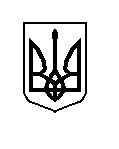 